Sąd Okręgowy w Poznaniuposzukuje osób zainteresowanych zatrudnieniem w ramach umowy o pracęna zastępstwo nieobecnego pracownika do wydziałów orzeczniczychna stanowisko: pełniącego obowiązki stażysty. Od kandydatów wymagamy:Posiadania co najmniej wykształcenia średniego ze złożonym egzaminem maturalnym.Bardzo dobrej znajomości technik biurowych i obsługi komputera, w tym biegłego pisania na komputerze.Nieposzlakowanej opinii i wysokiego poziomu kultury osobistej.Umiejętności samodzielnego myślenia.Odporności na stres, komunikatywności i zaangażowania.Niekaralności.Zgłoszenie kandydata powinno zawierać:Podanie i CV.Oświadczenia:o posiadaniu pełnej zdolności do czynności prawnych,o niekaralności za przestępstwo lub przestępstwo skarbowe,zawierające informację, że przeciwko kandydatowi nie jest prowadzone postępowanie o przestępstwo ścigane z oskarżenia publicznego lub przestępstwo skarbowe,o wyrażeniu zgody na przetwarzanie danych osobowych do celów rekrutacji.Miejsce pracy: Poznań. Stanowisko pracy dostosowane do potrzeb osób niepełnosprawnych.Proponowane wynagrodzenie zasadnicze brutto wynosi 2 000 zł.Zakres obowiązków: czynności związane z pracą protokolanta sądowego. Z uwagi na charakter wykonywanych zadań, może zaistnieć konieczność poddania się procedurom sprawdzającym przez inne organy/służby w celu uzyskania niezbędnych upoważnień/uprawnień.Do zgłoszenia kandydaci powinni dołączyć kopie dokumentów potwierdzających posiadane wykształcenie, doświadczenie i kwalifikacje.Z wybranymi kandydatami będziemy kontaktować się w przypadku pojawienia się możliwości zatrudnienia w ramach wyżej wymienionej umowy.Stanowisko pracy dostosowane do potrzeb osób niepełnosprawnychZgłoszenie należy przesłać na adres:Sąd Okręgowy w Poznaniu, ul. Stanisława Hejmowskiego 2, 61 - 736 Poznańlub złożyć bezpośrednio w Oddziale Kadr Sądu Okręgowego w Poznaniu, pokój nr 3160.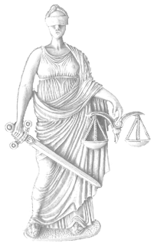 SĄD OKRĘGOWYW POZNANIUUl. Stanisława Hejmowskiego 2, 61-736 Poznańtel. 61 62 83 004   fax. 61 62 83 035e-mail: sekr.dyr@poznan.so.gov.pl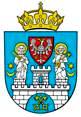 